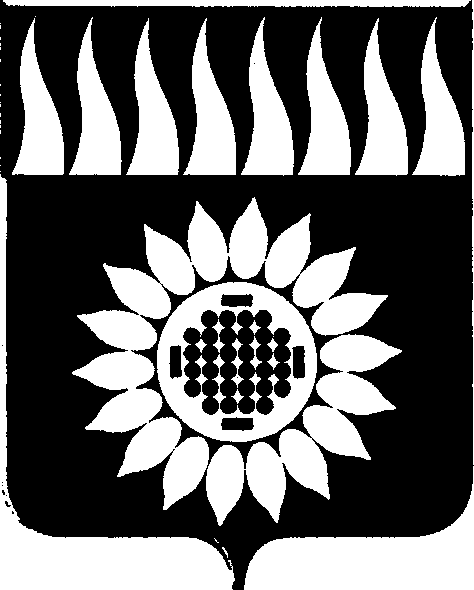 ГОРОДСКОЙ ОКРУГ ЗАРЕЧНЫЙД У М Ашестой  созыв____________________________________________________________ДВАДЦАТЬ ВОСЬМОЕ ОЧЕРЕДНОЕ ЗАСЕДАНИЕР Е Ш Е Н И Е01.03.2018 г. № 19-Р  О Порядке размещения в информационно-телекоммуникационной сети «Интернет» на официальном сайте городского округа Заречный и (или) предоставления для опубликования средствам массовой информации сведений о доходах, расходах, об имуществе и обязательствах имущественного характера, представленных лицами, замещающими муниципальные должности в городском округе  Заречный    В целях реализации требований пункта 4.3 статьи 12.1 Федерального закона «О противодействии коррупции» от 25.12.2008 года №273-ФЗ (в редакции от 03.04.2017 года № 64-ФЗ) и пункта 7.4 статьи 40 Федерального закона от 6.10.2003 года № 131-ФЗ «Об общих принципах организации местного самоуправления в РФ» (в редакции от 03.01.2017 года № 64-ФЗ)Дума решила: 1. Утвердить Порядок размещения в информационно-телекоммуникационной сети «Интернет» на официальном сайте  городского округа Заречный  и (или) предоставления для опубликования средствам массовой информации сведений о доходах, расходах, об имуществе и обязательствах имущественного характера, представленных лицами, замещающими муниципальные должности в  городском округе Заречный (прилагается);      2. Опубликовать настоящее решение в установленном порядке и разместит на официальном сайте городского округа Заречный.Председатель Думы городского округа                                      В.Н. БоярскихГлава городского округа                                                               А.В. Захарцев                    Утвержден решением Думы                                                                                                от 01.03.2018г.№ 19-РПорядокразмещения в информационно-телекоммуникационной сети «Интернет» на официальном сайте городского округа Заречный и (или) предоставления для опубликования средствам массовой информации сведений о доходах, расходах, об имуществе и обязательствах имущественного характера, представленных лицами, замещающими муниципальные должности в городском округе ЗаречныйНастоящий порядок определяет процедуру размещения органами местного самоуправления городского округа Заречный сведений о доходах, расходах, об имуществе и обязательствах имущественного характера, представленных лицами, замещающими муниципальные должности в городском округе Заречный, их супругов и несовершеннолетних детей в информационно-телекоммуникационной сети «Интернет» на официальном сайте городского округа Заречный и (или) предоставления для опубликования средствам массовой информации. На официальном сайте городского округа Заречный размещаются и предоставляются средствам массовой информации для опубликования следующие сведения о доходах, расходах, об имуществе и обязательствах имущественного характера лиц, замещающих муниципальные должности в городском округе Заречный, их супругов и несовершеннолетних детей:1) перечень объектов недвижимого имущества, принадлежащих лицу, замещающему муниципальную должность, его супруге (супругу) и несовершеннолетним детям на праве собственности или находящихся в их пользовании, с указанием вида, площади и страны расположения каждого из таких объектов;2) перечень транспортных средств с указанием вида и марки, принадлежащих на праве собственности лицу, замещающему муниципальную должность в городском округе Заречный, его супруге (супругу) и несовершеннолетним детям;3) декларированный годовой доход лица, замещающего муниципальную должность в городском округе Заречный, его супруги (супруга) и несовершеннолетних детей;4) сведения об источниках получения средств, за счет которых совершены сделки (совершена сделка) по приобретению земельного участка, другого объекта недвижимости, транспортного средства, ценных бумаг, акций (долей участия, паев в уставных (складочных) капиталах организаций), в течение календарного года, предшествующего году предоставления сведений (отчетный период), если общая сумма таких сделок превышает общий доход лица, замещающего муниципальную должность в городском округе Заречный, и его супруги (супруга) за три последних года, предшествующих отчетному периоду.3. В размещаемых на официальном сайте городского округа Заречный и предоставляемых средствам массовой информации для опубликования сведениях о доходах, расходах, об имуществе и обязательствах имущественного характера запрещается указывать:1) иные сведения (кроме указанных в п. 2 настоящего Порядка) о доходах лицами, замещающими муниципальные должности в городском округе Заречный, его супруги (супруга) и несовершеннолетних детей, об имуществе, принадлежащем на праве собственности названным лицам, и об их обязательствах имущественного характера;2) персональные данные супругов, детей и иных членов семей лиц, замещающих муниципальные должности;3) данные, позволяющие определить место жительства, почтовый адрес, телефон и иные индивидуальные средства коммуникации лиц, замещающих муниципальные должности, их супругов, детей и иных членов их семей;4) данные, позволяющие определить местонахождение объектов недвижимого имущества, принадлежащих лицам, замещающим муниципальные должности, их супругам, детям, иным членам их семей на праве собственности или находящихся в их пользовании;5) информацию, отнесенную к государственной тайне или являющуюся конфиденциальной.4. Размещение сведений о доходах, расходах, об имуществе и обязательствах имущественного характера, представленных лицами, замещающими муниципальные должности в городском округе Заречный, обеспечивается муниципальными служащими, ответственными за осуществление кадровой работы в соответствующем органе местного самоуправления городского округа Заречный в течение 14 рабочих дней со дня истечения срока, установленного для их подачи.5. При представлении лицами, замещающими муниципальные должности в городском округе Заречный, уточненных сведений о доходах, расходах, об имуществе и обязательствах имущественного характера, соответствующие изменения вносятся в размещенные на официальном сайте городского округа Заречный сведения о доходах, расходах, об имуществе и обязательствах имущественного характера не позднее 14 рабочих дней после окончания срока, установленного для представления уточненных сведений.6. Сведения о доходах, расходах, об имуществе и обязательствах имущественного характера, представленные лицами, замещающими муниципальные должности в городском округе Заречный, размещаются на официальном сайте городского округа Заречный в соответствии с пунктами 15,16,18,19 Требований к размещению и наполнению подразделов, посвященных вопросам противодействия коррупции, официальных сайтов федеральных государственных органов, Центрального банка РФ, Пенсионного фонда РФ, Фонда социального страхования РФ, Федерального фонда обязательного медицинского страхования, государственных корпораций (компаний), иных организаций, созданных на основании федеральных законов, утвержденными Приказом Минтруда России от 07.10.2013 № 530н.7. Сведения о доходах, расходах, об имуществе и обязательствах имущественного характера, указанные в пункте 2 настоящего Порядка за весь период замещения лицами, замещающими муниципальные должности в городском округе, находятся на официальном сайте городского округа. 8. Лица, обеспечивающие размещение сведений о доходах, расходах, об имуществе и обязательствах имущественного характера на официальном сайте городского округа Заречный и их предоставление средствам массовой информации для опубликования:1) в течение трех рабочих дней со дня поступления запроса от средства массовой информации сообщает о нем лицу, замещающему муниципальную должность в городском округе, в отношении которого поступил запрос;2) в течение семи рабочих дней со дня поступления запроса от средства массовой информации обеспечивают предоставление ему сведений, указанных в пункте 2 настоящего Порядка, в том случае, если запрашиваемые сведения отсутствуют на официальном сайте городского округа Заречный.9. Лица, обеспечивающие размещение сведений о доходах, расходах, об имуществе и обязательствах имущественного характера на официальном сайте городского округа и их предоставление средствам массовой информации для опубликования, несут в соответствии с законодательством Российской Федерации ответственность за несоблюдение настоящего порядка, а также за разглашение сведений, отнесенных к государственной тайне или являющихся конфиденциальными.